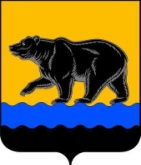 АДМИНИСТРАЦИЯ ГОРОДА НЕФТЕЮГАНСКАРАСПОРЯЖЕНИЕ11.03.2019									                  № 66-рг.Нефтеюганск О внесении изменения в распоряжение администрации города Нефтеюганска от 10.05.2017 № 180-р «Об утверждении Положенияо разработке инвестиционного паспорта города Нефтеюганска»В соответствии с Федеральным законом от 06.10.2003 № 131-ФЗ                          «Об общих принципах организации местного самоуправления в Российской Федерации», распоряжением администрации города Нефтеюганска от 23.03.2017 № 118-р «Об утверждении Положения о департаменте по делам администрации города Нефтеюганска», в целях реализации мер, направленных на повышение эффективной инвестиционной политики:1.Внести изменение в распоряжение администрации города Нефтеюганска от 10.05.2017 № 180-р «Об утверждении Положения о разработке инвестиционного паспорта города Нефтеюганска», а именно: приложение 1 к положению о разработке инвестиционного паспорта города Нефтеюганска изложить согласно приложению к настоящему распоряжению.	2.Департаменту по делам администрации (Нечаева С.И.) разместить распоряжение на официальном сайте органов местного самоуправления города Нефтеюганска в сети Интернет.Исполняющий обязанности главы города Нефтеюганска                                                                         А.В.ПастуховПриложение к распоряжениюадминистрации города от 11.03.2019 № 66-рПеречень разделов и ответственных исполнителей по разработке инвестиционного паспорта города Нефтеюганска№ п/пНаименование раздела и предоставляемой информацииОтветственный исполнитель123Вводная частьВводная частьВводная часть1.Вступительное слово главы города НефтеюганскаДепартамент экономического развития администрации города 2Фотографии и иллюстрации городаДепартамент экономического развития администрации городаОбщие сведения о городе НефтеюганскеОбщие сведения о городе НефтеюганскеОбщие сведения о городе Нефтеюганске1.1.Наименование муниципального образованияДепартамент экономического развития администрации города1.2.Глава города Нефтеюганска, контактная информацияДепартамент экономического развития администрации города1.3.Историческая справка Комитет культуры и туризма администрации города1.4.Географическое положениеДепартамент градостроительства и земельных отношений администрации города 1.5.Природно-климатические условия и ресурсно-сырьевой потенциалДепартамент градостроительства и земельных отношений администрации города1.6.Демографическая характеристикаДепартамент экономического развития администрации города1.7.Экологическая ситуацияДепартамент жилищно-коммунального хозяйства администрации городаЭкономика города НефтеюганскаЭкономика города НефтеюганскаЭкономика города Нефтеюганска2.1.Экономическая политика, краткие итоги социально-экономического развития города НефтеюганскаДепартамент экономического развития администрации города2.2.Основные направления бюджетной и налоговой политики города НефтеюганскаДепартамент финансов администрации города2.3.Инвестиции в основной капиталДепартамент экономического развития администрации городаОрганы местного самоуправления города НефтеюганскаОрганы местного самоуправления города НефтеюганскаОрганы местного самоуправления города Нефтеюганска3.1.Органы местного самоуправленияДепартамент экономического развития администрации городаБизнес - среда, социальная сфера города НефтеюганскаБизнес - среда, социальная сфера города НефтеюганскаБизнес - среда, социальная сфера города Нефтеюганска4.1.Банковская системаДепартамент экономического развития администрации города4.2.Перечень основных предприятийДепартамент экономического развития администрации города4.3.Социальная сфера 4.3.1.Образование (учреждения)Департамент образования и молодежной политики администрации города4.3.2.Молодежная политика (учреждения)Департамент образования и молодежной политики администрации города4.3.3.Здравоохранение (учреждения)Департамент экономического развития администрации города4.3.4.Культура (учреждения)Комитет культуры и туризма администрации города4.3.5.Физическая культура и спорт (учреждения)Комитет физической культуры и спорта администрации города4.3.6.Обеспеченность объектами социальной сферыДепартамент образования и молодежной политики администрации города,Комитет культуры и туризма администрации города,Комитет физической культуры и спорта администрации города4.4.Средства массовой информацииДепартамент по делам администрации города4.5.Инфраструктура поддержки малого и среднего предпринимательстваДепартамент экономического развития администрации города4.6.Общественные организацииДепартамент по делам администрации городаИнфраструктура города НефтеюганскаИнфраструктура города НефтеюганскаИнфраструктура города Нефтеюганска5.1.Транспортная система, улично-дорожная сетьДепартамент жилищно-коммунального хозяйства администрации городаДепартамент жилищно-коммунального хозяйства администрации города5.2.Автомобильный транспортДепартамент жилищно-коммунального хозяйства администрации города5.3.СвязьДепартамент по делам администрации городаИнженерное оборудование территории города НефтеюганскаИнженерное оборудование территории города НефтеюганскаИнженерное оборудование территории города Нефтеюганска6.1.Тепловые сетиДепартамент жилищно-коммунального хозяйства администрации города6.2.ГазоснабжениеДепартамент жилищно-коммунального хозяйства администрации города6.3.ЭлектроснабжениеДепартамент жилищно-коммунального хозяйства администрации города6.4.ВодоснабжениеДепартамент жилищно-коммунального хозяйства администрации города6.5.КанализацияДепартамент жилищно-коммунального хозяйства администрации города6.6.Санитарная очисткаДепартамент жилищно-коммунального хозяйства администрации города6.7.Программы развития коммунальной инфраструктурыДепартамент жилищно-коммунального хозяйства администрации города6.8.Реестр инвестиционных площадок и обеспечение их коммуникациямиДепартамент градостроительства и земельных отношений администрации города,Департамент жилищно-коммунального хозяйства администрации городаПерспективы инвестиционного развитияПерспективы инвестиционного развитияПерспективы инвестиционного развития7.1.Перечень нормативных правовых документов, регулирующих инвестиционную деятельностьЮридическо-правовое управление администрации города7.2.Обеспечение документами территориального планирования, правилами землепользования и застройки, документацией по планировке территории, местными нормативами градостроительного проектированияДепартамент градостроительства и земельных отношений администрации города7.3План приватизации муниципального имуществаДепартамент муниципального имущества администрации города7.4.Перечень объектов, финансирование строительства и реконструкции по которым осуществляется за счет средств бюджета Ханты-Мансийского автономного округа – Югры (на условиях софинансирования) и бюджета города НефтеюганскаДепартамент градостроительства и земельных отношений администрации города7.5.Реестр реализуемых инвестиционных проектовДепартамент градостроительства и земельных отношений администрации города7.6.Государственная (муниципальная) поддержка инвестиционной деятельностиДепартамент экономического развития администрации городаСправочная информация для инвесторовСправочная информация для инвесторов8.1Гостиницы, точки общественного питания, пункты бытового обслуживанияДепартамент экономического развития администрации города8.2.Список земельных участков, предназначенных для реализации инвестиционных проектовДепартамент градостроительства и земельных отношений администрации города